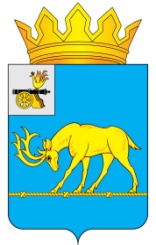 АДМИНИСТРАЦИЯ МУНИЦИПАЛЬНОГО ОБРАЗОВАНИЯ«ТЕМКИНСКИЙ РАЙОН» СМОЛЕНСКОЙ ОБЛАСТИРАСПОРЯЖЕНИЕот 05.12.2018 № 629-р                                                                         с. ТемкиноОб отведении места для запускапиротехнической продукциина территории муниципальногообразования «Темкинский район» Смоленской областиВ связи с повышенной пожароопасной обстановкой на территории муниципального образования «Темкинский район» Смоленской области в период новогодних и рождественских праздников, в соответствии с Федеральным законом от 21.12.1994 № 69-ФЗ «О пожарной безопасности», Правилами противопожарного режима в Российской Федерации от 25.04.2012 № 390 (в ред. Постановлений Правительства РФ от 17.02.2014 № 113, 23.06.2014 № 581, 06.03.2015 № 201), в целях обеспечения безопасности организации на территории муниципального образования «Темкинский район» Смоленской фейерверков и иных массовых, зрелищных мероприятий с применением пиротехнических изделий:       1. Определить место расположения площадки для безопасного запуска пиротехнической продукции для Темкинского сельского поселения  Темкинского района Смоленской области по адресу: стадион  в с. Темкино,  ул. Строителей.2. Рекомендовать главам муниципальных образований сельских поселений Темкинского района Смоленской области, определить места и назначить ответственных лиц для безопасного запуска пиротехнической продукции.3. Организаторам запуска пиротехнической продукции оборудовать площадки необходимым пожарным инвентарем.4. Запретить на территории  муниципальных образований сельских поселений Темкинского района Смоленской области, а также на расстоянии менее 100 метров от лесных массивов запускать неуправляемые изделия из горючих материалов, принцип подъема которых на высоту основан на нагревании воздуха внутри конструкции с помощью открытого огня.5. Опубликовать настоящее распоряжение в районной газете «Заря» и разместить в информационно-телекоммуникационной сети «Интернет» на официальном сайте Администрации муниципального образования «Темкинский район» Смоленской области.6. Контроль за исполнением настоящего распоряжения возложить на заместителя Главы муниципального образования «Темкинский район» Смоленской области В.И. Волкова. Глава муниципального образования«Темкинский  район» Смоленской области                                            С.А. Гуляев